.Intro: 48 counts – 25 sec.(1-8)   Walk, walk, forward mambo, back, back, backward coaster***Restart wall 10 (6:00)(9-16)  Samba x 2, jazzbox** Restart wall 6 (3:00)(17-24) (Cross, side) x 3, cross, hitch ¼ turn, (cross, side) x 3, cross* Restart wall 2 (12:00)(25-32)  Side rock, behind, ¼ turn, forward, forward rock, sailor ¼ turn***3 EASY Restarts:*    Wall 2 (start facing 9:00) - restart after 24 counts facing 12:00**  Wall 6 (start facing 3:00) - restart after 16 counts still facing 3:00*** Wall 10 (start facing 6:00) - restart after 8 counts still facing 6:00EASY ending:Wall 13 (start facing 12:00) - dance the first 20 counts, change hitch/turn to a hitch (without turn) (&) (12:00), cross L over R (5) – POSE AND SMILEContact: dorte_carlsen@yahoo.dkNothing Breaks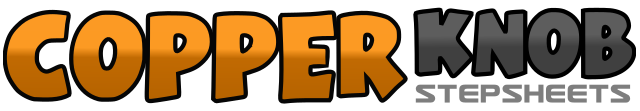 .......Count:32Wall:4Level:Beginner / Improver.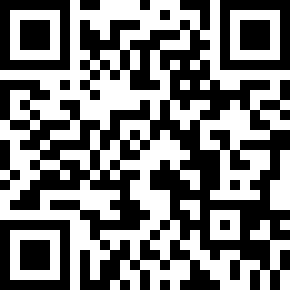 Choreographer:Dorte Carlsen (DK) - March 2019Dorte Carlsen (DK) - March 2019Dorte Carlsen (DK) - March 2019Dorte Carlsen (DK) - March 2019Dorte Carlsen (DK) - March 2019.Music:Nothing Breaks Like a Heart (feat. Miley Cyrus) - Mark Ronson : (iTunes)Nothing Breaks Like a Heart (feat. Miley Cyrus) - Mark Ronson : (iTunes)Nothing Breaks Like a Heart (feat. Miley Cyrus) - Mark Ronson : (iTunes)Nothing Breaks Like a Heart (feat. Miley Cyrus) - Mark Ronson : (iTunes)Nothing Breaks Like a Heart (feat. Miley Cyrus) - Mark Ronson : (iTunes)........1-2Step R forward, step L forward3&4Rock R forward, recover back onto L, step R slightly back5-6Step L back, step R back7&8Step L back, close R together L, step L forward ***1&2Cross R over L, rock L to L side, recover on R3&4Cross L over R, rock R to R side, recover on L5-8Cross R over L, step back on L, step R to R side, step forward on L **1&2&Cross R over L, step L to L side, cross R over L, step L to L side3&4&Cross R over L, step L to L side, cross R over L, hitch L making ¼ turn R (&) (3:00)5&6&Cross L over R, step R to R side, cross L over R, step R to R side7&8Cross L over R, step R to R side, cross L over R *1-2Rock R to R side, recover onto L3&4Step R behind L, make ¼ turn L stepping forward on L, step R forward (12:00)5-6Rock L forward, recover onto R7&8Step L behind R, ¼ turn L step R next to L, step L forward (9:00)